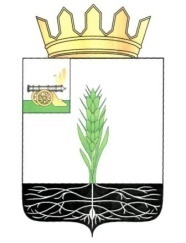 АДМИНИСТРАЦИЯ МУНИЦИПАЛЬНОГО ОБРАЗОВАНИЯ 
«ПОЧИНКОВСКИЙ  РАЙОН»  СМОЛЕНСКОЙ ОБЛАСТИП О С Т А Н О В Л Е Н И Е Об утверждении плана мероприятий («дорожной карты») «Повышение значений показателей доступности для инвалидов объектов и услуг в муниципальном образовании «Починковский район» Смоленской области (2015 –          2020 годы)»В целях реализации постановления Правительства Российской Федерации от 17.06.2015 № 599 «О порядке и сроках разработки федеральными органами исполнительной власти, органами исполнительной власти субъектов Российской Федерации, органами местного самоуправления мероприятий по повышению значений показателей доступности для инвалидов объектов и услуг в установленных сферах деятельности»Администрация муниципального образования «Починковский район» Смоленской области п о с т а н о в л я е т:1. Утвердить прилагаемый план мероприятий («дорожную карту») «Повышение значений показателей доступности для инвалидов объектов и услуг в муниципальном образовании «Починковский район» Смоленской области (2015 – 2020 годы)» (далее также – план мероприятий).2. Отделу градостроительной деятельности, транспорта, связи и ЖКХ Администрации муниципального образования «Починковский район» Смоленской области (В. А. Маненак), Отделу образования Администрации муниципального образования «Починковский район» Смоленской области (Н. В. Ковжарова), Отделу молодежной политики, физической культуры и спорта Администрации муниципального образования «Починковский район» Смоленской области (И. А. Гапеенков), Отделу культуры Администрации муниципального образования «Починковский район» Смоленской области (О. В. Курбака) обеспечить исполнение плана мероприятий.3. Контроль за исполнением настоящего постановления возложить на заместителя Главы Администрации муниципального образования «Починковский район» Смоленской области по социальным вопросам С. В. Савченкова.И. о. Главы Администрации                                                                муниципального образования«Починковский район»Смоленской области                                                                                  А. В. Загребаев ПЛАНмероприятий  («дорожная карта») «Повышения значений показателей доступности для инвалидов объектов и услуг в муниципальном образовании «Починковский район» Смоленской области»1. Общее описание «дорожной карты»План мероприятий («дорожная карта») «Повышение значений показателей доступности для инвалидов объектов и услуг в муниципальном образовании «Починковский район» Смоленской области (2014 – 2020 годы)» разработан в соответствии с постановлением Правительства Российской Федерации от 17.06.2015 № 599 «О порядке и сроках разработки федеральными органами исполнительной власти, органами исполнительной власти субъектов Российской Федерации, органами местного самоуправления мероприятий по повышению значений показателей доступности для инвалидов объектов и услуг в установленных сферах деятельности».В настоящее время на территории муниципального образования «Починковский район» Смоленской области проживает  3342 инвалидов (10,6 процентов от всего населения Починковского района). Удельный вес инвалидов (по группам инвалидности) от общего числа инвалидов, проживающих на территории муниципального образования «Починковский район» Смоленской области, составляет: инвалиды I группы – 9,9 процента, инвалиды II группы – 52,3 процента, инвалиды III группы – 35,5 процента, дети-инвалиды – 2,4 процента.Обеспечение доступной среды для инвалидов является одной из важнейших социально-экономических проблем, затрагивающей права и потребности десятков тысяч граждан, проживающих на территории Смоленской области. Необходимость ее решения закреплена законодательством Российской Федерации.Создание доступной среды для инвалидов позволит им реализовывать свои права и основные свободы, что будет способствовать их полноценному участию в жизни страны.В современных условиях поддержание активности инвалидов в сфере труда, образования, общественной деятельности, в культурно-досуговой сфере представляется не только как форма удовлетворения индивидуальных потребностей инвалидов, но и как укрепление человеческого потенциала страны и его социально-экономического развития.В категорию людей, которые нуждаются в доступной среде, может попасть человек не только с инвалидностью. Есть и другие маломобильные категории. К ним относятся пожилые граждане, люди с детскими колясками, граждане, которые получили временную нетрудоспособность и утратили ту или иную функцию в связи с болезнью. Поэтому доступная среда нужна маломобильным группам населения, а не только инвалидам.К 2020 году приоритетные объекты социальной, транспортной, инженерной инфраструктуры в Починковском районе будут полностью доступны для инвалидов.2. Проблемы в обеспечении доступности объектов и услуг для инвалидовОдной из самых больших проблем в муниципальном образовании «Починковский район» Смоленской области является неприспособленность жилищного фонда для нужд инвалидов. В настоящее время при строительстве новых объектов учитываются требования федерального законодательства. Сооружаемые  здания  сразу  же  обеспечиваются  пандусами  и поручнями для беспрепятственного доступа к ним инвалидов и других маломобильных групп населения.Однако большое количество инвалидов, в том числе инвалидов-колясочников, проживает    в     домах     старой     постройки,     не     предусмотренных     для     их жизнедеятельности.   Зачастую    оборудовать    такие   дома   пандусами   и    иными средствами, не нарушая при этом установленные СНиП требования, сложно, а иногда не возможно. За последние годы накопился ряд проблем в создании доступной среды для всех категорий инвалидов в сферах культуры, образования, здравоохранения, спорта, связи и информации. Объекты культурного наследия, дефицит в учреждениях высокопрофессиональных кадров, имеющих специальные навыки для работы с инвалидами, недостаточность качественного оборудования. Не в полной мере организована система инклюзивного обучения детей-инвалидов.Решение данных проблем требует комплексного подхода и взаимодействия органов власти всех уровней.3. Цели «дорожной карты»Целями «дорожной карты» являются:1) формирование к 2020 году условий беспрепятственного доступа инвалидов к приоритетным объектам социальной инфраструктуры; 2) формирование к 2020 году условий беспрепятственного доступа к услугам в приоритетных сферах жизнедеятельности инвалидов.4. Ожидаемые результаты реализации «дорожной карты»Ожидаемыми результатами реализации «дорожной карты» являются: 1)  формирование условий устойчивого развития доступной среды для инвалидов на территории Смоленской области;2) увеличение доли доступных для инвалидов приоритетных объектов социальной, транспортной и инженерной инфраструктур в общем количестве приоритетных объектов;3) совершенствование муниципальной нормативной правовой базы в сфере обеспечения беспрепятственного доступа инвалидов к объектам социальной, инженерной и транспортной инфраструктур и пользованию услугами в Починковском районе; 4) обеспечение межведомственного взаимодействия и координации работы органов  исполнительной  власти,  органов  местного  самоуправления  и  областных общественных организаций инвалидов при формировании условий доступности     приоритетных объектов и услуг в приоритетных сферах жизнедеятельности инвалидов;5) систематизация информации о доступности объектов социальной инфраструктуры и услуг в приоритетных сферах жизнедеятельности инвалидов с целью размещения в информационно-телекоммуникационной сети Интернет;6) создание эффективно действующей системы информационного, консультативного обеспечения инвалидов на основе традиционных и современных информационно-коммуникационных технологий с учетом особых потребностей инвалидов.Создание доступной среды на территории муниципального образования «Починковский район» Смоленской области позволит сформировать условия для беспрепятственного доступа к приоритетным объектам и услугам в приоритетных сферах жизнедеятельности не только для инвалидов, но и для других маломобильных категорий граждан, проживающих на территории Смоленской области.5. Контрольные показатели доступности для инвалидов объектов и услуг6. Перечень мероприятий дорожной карты муниципального образования «Починковский район» Смоленской области, реализуемых для достижения запланированных значений показателей доступности для инвалидов объектов и услуг от27.10.2015№130№ п/пНаименование показателя доступности для инвалидов объектов и услугЕдини-ца изме-ренияЗначение показателей Значение показателей Значение показателей Значение показателей Значение показателей Значение показателей Структурное подразделение (должностное лицо), ответственное за мониторинг и достижение запланированных значений показателей доступности для инвалидов объектов и услуг№ п/пНаименование показателя доступности для инвалидов объектов и услугЕдини-ца изме-рения2015 год2016 год2017 год2018 год2019 год2020 годСтруктурное подразделение (должностное лицо), ответственное за мониторинг и достижение запланированных значений показателей доступности для инвалидов объектов и услуг123567891011Удельный вес существующих объектов (от общего количества объектов, на которых в настоящее время невозможно полностью обеспечить доступность с учетом потребностей инвалидов), на которых до проведения капитального ремонта или реконструкции обеспечивается доступ инвалидов  к месту предоставления услуг%36,435,134,133,130,129,1начальник Отдела образования Администрации МО «Починковский район» Смоленской области Н. В. Ковжарова, начальник отдела молодежной политики, физической культуры и спорта Администрации МО «Починковский район» Смоленской области И. А. Гапеенков и.о. начальника отдела культуры Администрации МО «Починковский район» Смоленской области О. В. КурбакаУдельный вес существующих объектов (от общего количества объектов, на которых в настоящее время невозможно полностью обеспечить доступность с учетом потребностей инвалидов), на которых до проведения капитального ремонта или реконструкции обеспечивается доступ инвалидов к предоставлению необходимых услуг в дистанционном режиме%18,119,221,323,225,629,1начальник Отдела образования Администрации МО «Починковский район» Смоленской области Н. В. Ковжарова, начальник отдела молодежной политики, физической культуры и спорта Администрации МО «Починковский район» Смоленской области И. А. Гапеенков и.о. начальника отдела культуры Администрации МО «Починковский район» Смоленской области О. В. КурбакаУдельный вес существующих объектов (от общего количества объектов, на которых в настоящее время невозможно полностью обеспечить доступность с учетом потребностей инвалидов), на которых до проведения капитального ремонта или реконструкции обеспечивается доступ инвалидов к предоставлению, когда это возможно, необходимых услуг по месту жительства инвалида%100100100100100100начальник Отдела образования Администрации МО «Починковский район» Смоленской области Н. В. Ковжарова, начальник отдела молодежной политики, физической культуры и спорта Администрации МО «Починковский район» Смоленской области И. А. Гапеенков и.о. начальника отдела культуры Администрации МО «Починковский район» Смоленской области О. В. КурбакаУдельный вес объектов, на которых обеспечиваются условия индивидуальной мобильности инвалидов и возможность для самостоятельного их передвижения по зданию и (при необходимости – по территории объекта), в том числе имеются:начальник Отдела образования Администрации МО «Починковский район» Смоленской области Н. В. Ковжарова, начальник отдела молодежной политики, физической культуры и спорта Администрации МО «Починковский район» Смоленской области И. А. Гапеенков и.о. начальника отдела культуры Администрации МО «Починковский район» Смоленской области О. В. Курбака- поручни%34,343,351,358,066,075,0начальник Отдела образования Администрации МО «Починковский район» Смоленской области Н. В. Ковжарова, начальник отдела молодежной политики, физической культуры и спорта Администрации МО «Починковский район» Смоленской области И. А. Гапеенков и.о. начальника отдела культуры Администрации МО «Починковский район» Смоленской области О. В. Курбака- пандусы%34,343,351,358,066,075,0начальник Отдела образования Администрации МО «Починковский район» Смоленской области Н. В. Ковжарова, начальник отдела молодежной политики, физической культуры и спорта Администрации МО «Починковский район» Смоленской области И. А. Гапеенков и.о. начальника отдела культуры Администрации МО «Починковский район» Смоленской области О. В. Курбака- доступные санитарно-гигиенические помещения %0135710начальник Отдела образования Администрации МО «Починковский район» Смоленской области Н. В. Ковжарова, начальник отдела молодежной политики, физической культуры и спорта Администрации МО «Починковский район» Смоленской области И. А. Гапеенков и.о. начальника отдела культуры Администрации МО «Починковский район» Смоленской области О. В. Курбака- выделенные стоянки автотранспортных средств для инвалидов%0135710начальник Отдела образования Администрации МО «Починковский район» Смоленской области Н. В. Ковжарова, начальник отдела молодежной политики, физической культуры и спорта Администрации МО «Починковский район» Смоленской области И. А. Гапеенков и.о. начальника отдела культуры Администрации МО «Починковский район» Смоленской области О. В. Курбака- достаточная ширина дверных проемов в стенах%252730333537начальник Отдела образования Администрации МО «Починковский район» Смоленской области Н. В. Ковжарова, начальник отдела молодежной политики, физической культуры и спорта Администрации МО «Починковский район» Смоленской области И. А. Гапеенков и.о. начальника отдела культуры Администрации МО «Починковский район» Смоленской области О. В. Курбака- доступные входные группы%45791113начальник Отдела образования Администрации МО «Починковский район» Смоленской области Н. В. Ковжарова, начальник отдела молодежной политики, физической культуры и спорта Администрации МО «Починковский район» Смоленской области И. А. Гапеенков и.о. начальника отдела культуры Администрации МО «Починковский район» Смоленской области О. В. КурбакаУдельный вес введенных с 01.07.2016 в эксплуатацию объектов социальной, инженерной и транспортной инфраструктур, в которых предоставляются услуги населению, а также используемых для перевозки населения транспортных средств, полностью соответствующих требованиям доступности для инвалидов объектов и услуг (от общего количества вновь вводимых объектов и используемых для перевозок населения транспортных средств)%-100100100100100начальник отдела градостроительной деятельности, транспорта, связи и ЖКХ Администрации муниципального образования «Починковский район» Смоленской области В. А. МаненакДоля приоритетных объектов транспортной инфраструктуры, доступных для инвалидов и других маломобильных групп населения, в общем количестве приоритетных объектов транспортной инфраструктуры%212936394153начальник отдела градостроительной деятельности, транспорта, связи и ЖКХ Администрации муниципального образования «Починковский район» Смоленской области В. А. МаненакУдельный вес транспортных средств, используемых для предоставления услуг населению, соответствующих требованиям по обеспечению их доступности для инвалидов (от общего количества транспортных средств, на которых осуществляется перевозка пассажиров)%01,41,61,82,02,0начальник отдела градостроительной деятельности, транспорта, связи и ЖКХ Администрации муниципального образования «Починковский район» Смоленской области В. А. МаненакДоля специалистов, предоставляющих услуги населению и прошедших инструктирование или обучение для работы с инвалидами по вопросам, связанным с обеспечением доступности для них объектов и услуг в соответствии с законодательством Российской Федерации и законодательством Смоленской области (от общего количества таких сотрудников, предоставляющих услуги населению)%35791012начальник Отдела образования Администрации МО «Починковский район» Смоленской области Н. В. Ковжарова, начальник отдела молодежной политики, физической культуры и спорта Администрации МО «Починковский район» Смоленской области И. А. Гапеенков и.о. начальника отдела культуры Администрации МО «Починковский район» Смоленской области О. В. КурбакаУдельный вес № п/пНаименование мероприятияНормативный правовой акт, иной документ, которым предусмотрено проведение мероприятияОтветственный исполнитель, соисполнителиСрок реализацииПланируемый результат влияния мероприятия на повышение значения показателя доступности для инвалидов объектов и услуг1234561. Мероприятия по поэтапному повышению значений показателей доступности для инвалидов объектов инфраструктуры (транспортных средств, средств связи и информации), включая оборудование объектов необходимыми приспособлениями1. Мероприятия по поэтапному повышению значений показателей доступности для инвалидов объектов инфраструктуры (транспортных средств, средств связи и информации), включая оборудование объектов необходимыми приспособлениями1. Мероприятия по поэтапному повышению значений показателей доступности для инвалидов объектов инфраструктуры (транспортных средств, средств связи и информации), включая оборудование объектов необходимыми приспособлениями1. Мероприятия по поэтапному повышению значений показателей доступности для инвалидов объектов инфраструктуры (транспортных средств, средств связи и информации), включая оборудование объектов необходимыми приспособлениями1. Мероприятия по поэтапному повышению значений показателей доступности для инвалидов объектов инфраструктуры (транспортных средств, средств связи и информации), включая оборудование объектов необходимыми приспособлениями1. Мероприятия по поэтапному повышению значений показателей доступности для инвалидов объектов инфраструктуры (транспортных средств, средств связи и информации), включая оборудование объектов необходимыми приспособлениями1.1.Оборудование зданий и сооружений для беспрепятственно-го доступа к ним инвалидов и других маломобильных групп населения (приобретение тифлотехнических средств, установка пандусов, поручней, специализирован-ных табло, указателей движения визуальных и тактильных, расширение входных групп,оборудованиесанитарно-гигиенических помещений и др.)федеральные законы от 24.11.95                     № 181-ФЗ «О социальной защите инвалидов в Российской Федерации»,                 от 01.12.2014                    № 419-ФЗ «О внесении изменений в отдельные законодательные акты Российской Федерации по вопросам социальной защиты инвалидов в связи с ратификацией Конвенции о правах инвалидов» (далее – Федеральный закон от 01.12.2014                № 419-ФЗ), областные государственные программыНачальники отделов Администрации муниципального образования «Починковский район» Смоленской области, Главы муниципальных образований Починковского района Смоленской области2016-2020 годыобеспечение беспрепятствен-ного доступа инвалидов к приоритетным объектам социальной инфраструктуры1.2.Осуществление контроля         засоблюдением требований к проектной документации и иных строительных норм и правил, соответствующих требованиям доступности для инвалидов, при строительстве (реконструкции) объектов капитального строительства -Отдел градостроительной деятельности, транспорта, связи и ЖКХ Администрации муниципального образования «Починковский район» Смоленской области2016-2020 годыобеспечение беспрепятственного доступа инвалидов к приоритетным объектам социальной инфраструктуры1.3.Оборудование остановочных пунктов общественного транспорта специальными средствами для инвалидовФедеральный закон от 24.11.95                  № 181-ФЗ «О социальной защите инвалидов в Российской Федерации», Федеральный закон от 01.12.2014           № 419-ФЗГлавы муниципальных образований Починковского района Смоленской области2016-2020 годыобеспечение беспрепятственного доступа инвалидов к общественному транспорту1.4Переоборудование пешеходных переходов для инвалидовФедеральный закон от 24.11.95                       № 181-ФЗ «О социальной защите инвалидов в Российской Федерации», Федеральный закон от 01.12.2014                         № 419-ФЗГлавы муниципальных образований Починковского района Смоленской области2016-2020 годыобеспечение беспрепятственного доступа инвалидов к пешеходным переходам2. Мероприятия по поэтапному повышению значений показателей доступности предоставляемых инвалидам услуг с учетом имеющихся у них нарушений функций организма, а также по оказанию им помощи в преодолении барьеров, препятствующих пользованию объектами и услугами2. Мероприятия по поэтапному повышению значений показателей доступности предоставляемых инвалидам услуг с учетом имеющихся у них нарушений функций организма, а также по оказанию им помощи в преодолении барьеров, препятствующих пользованию объектами и услугами2. Мероприятия по поэтапному повышению значений показателей доступности предоставляемых инвалидам услуг с учетом имеющихся у них нарушений функций организма, а также по оказанию им помощи в преодолении барьеров, препятствующих пользованию объектами и услугами2. Мероприятия по поэтапному повышению значений показателей доступности предоставляемых инвалидам услуг с учетом имеющихся у них нарушений функций организма, а также по оказанию им помощи в преодолении барьеров, препятствующих пользованию объектами и услугами2. Мероприятия по поэтапному повышению значений показателей доступности предоставляемых инвалидам услуг с учетом имеющихся у них нарушений функций организма, а также по оказанию им помощи в преодолении барьеров, препятствующих пользованию объектами и услугами2. Мероприятия по поэтапному повышению значений показателей доступности предоставляемых инвалидам услуг с учетом имеющихся у них нарушений функций организма, а также по оказанию им помощи в преодолении барьеров, препятствующих пользованию объектами и услугами2.1.Включение требований к обеспечению условий доступности для инвалидов в административные регламенты предоставления государственных и муниципальных услугФедеральный закон от 01.12.2014                № 419-ФЗНачальники отделов Администрации муниципального образования «Починковский район» Смоленской области, Главы муниципальных образований Починковского района Смоленской области2016 годусовершенствование предоставления государственных и муниципальных услуг  